                                                                                                                                 ПРОЕКТ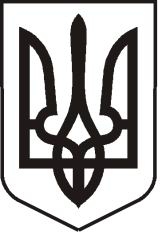 УКРАЇНАЛУГАНСЬКА   ОБЛАСТЬПОПАСНЯНСЬКА  МІСЬКА  РАДАВИКОНАВЧИЙ КОМІТЕТРIШЕННЯ  19 липня  2013 р.                           м. Попасна	                                   № Про надання згоди на тимчасове використання в роботі ОКП  «Компанія «Луганськвода»  норм водопостачання у м. ПопаснаРозглянувши лист директора відокремленого підрозділу Управління з експлуатації західної фільтрувальної станції ОКП «Компанія «Луганськвода» з проханням затвердити тимчасові норми водопостачання, з метою надання послуг водопостачання та водовідведення населенню м. Попасна з моменту відновлення виробничої діяльності ОКП «Компанія «Луганськвода», на виконання протокольного доручення голови Луганської облдержадміністрації за підсумками селекторної наради від 06.06.2013 з органами місцевого самоврядування, керуючись Законом України «Про житлово-комунальні послуги»,  ст. 40 Закону України «Про місцеве самоврядування в Україні», виконавчий комітет Попаснянської міської радиВИРІШИВ:Надати згоду на тимчасове використання в роботі ОКП «Компанія «Луганськвода»  норм водопостачання  для мешканців м. Попасна,які обслуговуються ВП УЕ ЗФС ОКП «Компанія «Луганськвода», погоджених рішенням виконавчого комітету Попаснянської міської ради від 20.06.2012р. № 81 «Про погодження норм водопостачання у м. Попасна» ( Додаток 1).Контроль за виконанням рішення покласти на заступника міського голови Козакова О.А., начальника відділу житлово-комунального господарства, архітектури, містобудування та землеустрою виконкому Попаснянської міської ради Шмельову Н.О.          Міський голова                                                                                     Ю.І.Онищенко Підготував: Шмельова, 2 10 89                                                                                                                                                   Додаток 1                                                                                                     до  рішення виконкому                                                                                                     міської ради                                                                                                       від  19.07.2013  №Норми водопостачаннядля мешканців м. Попасна, які обслуговуються ВП УЕ ЗФС ОКП «Компанія «Луганськвода»            Заступник міського голови                                                          М.М.Табачинський№ з/пСпоживачіОдиниці виміруНорми витрат води, л на добу1житлові будинки з водопроводом та каналізацією без ванн1 мешканець952такі ж, з газо забезпеченням -«-1203такі ж, з водопроводом, каналізацією та ваннами,з водонагрівачами які працюють на твердому паливі -«-1504такі ж, з водопроводом, каналізацією та ваннами з газовими водонагрівачами -«-1905такі ж, з швидкодіючими газовими та електрик-ними нагрівачами та багато точковим водорозбіром-«-2106житлові будинки з централізованим гарячим водопостачанням, обладнаним умивальниками, мийками та душами -«-1957такі ж, з ваннами для сідання, обладнаними душами-«-2308такі ж, з ваннами довжиною від 1 500 до , обладнаними душами-«-2509житлові будинки з водопроводом, без каналізації -«-15010гуртожитки з загальними кухнями та душовими на всіх поверхах-«-14011гуртожитки з загальними душовими -«-8512вуличні водорозбірні колонки-«-5013дворові водорозбірні колонки-«-15014сади та присадибні ділянки літрів/м.кв. на добу615квітники та газони -«-616теплиці земляні-«-1517теплиці стелажні зимові, парники всіх типів та утеплений грунт-«-618коровамолодняк крупного рогатого скотуконяка свиня дорослапорося до 4-х місяцівкоза, вівцялітрів на добу на 1 голову80308025151019автобусвантажний транспортлегковий транспортмотоциклмиття а/м 1 раз,літрів 50050030050